Задание № 57. Высота (продолжение)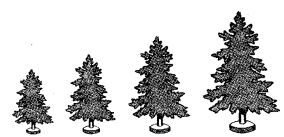 1. Рассмотри рисунки.2. Покажи и скажи:- Где низкая елка (коробка)? - Где елка (коробка) повыше?- Где елка (коробка) еще выше?- Где самая высокая елка (коробка)?3. Назови и покажи елки и коробки по высоте: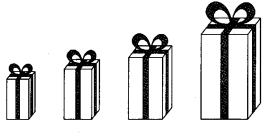 - Это низкая елка (коробка).- Это елка (коробка) повыше.- Это елка (коробка) еще выше. - Это елка (коробка) самая высокая.4. Найди и покажи, под какой елкой какой
снеговик? Начинай с низкой елки.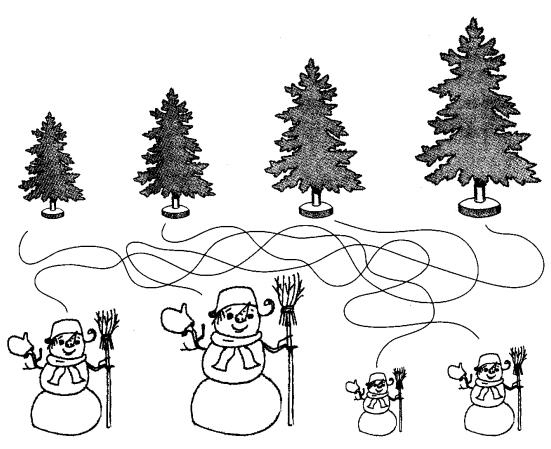 Задание № 58. Низкий - высокий1. Возьми кубики и построй дома, как на рисунке.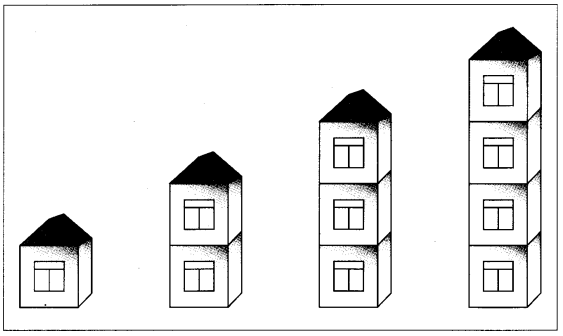 2. Покажи и скажи:- Какие у тебя получились дома? (Этот дом низкий (повыше, еще выше, самый высокий).)- Какие это башни? (Эта башня низкая (повыше, еще выше, самая высокая).)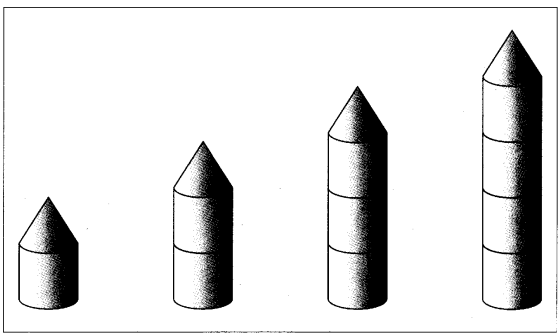 Задание № 59. Зима. Белый цвет1. Выучи:Все бело, бело, бело, Много снега намело.
Снег везде, в снегу дома. Это к нам пришла
зима. В гости к нам пришла зима, Белый
цвет нам принесла.2. Покажи и назови, какого цвета снег, шарф, снеговик и т.д.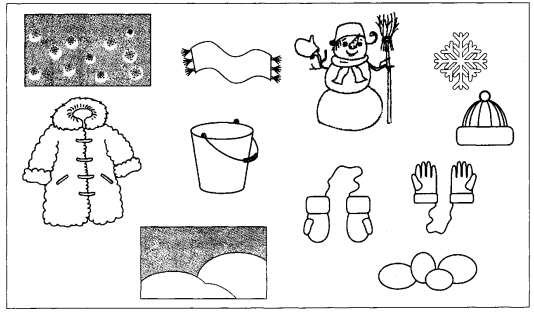 Белый снег             Белая снежинка             Белое ведро           Белые варежкиБелый шарф          Белая шапка                                                  Белые перчаткиБелый снеговик     Белая шуба                                                   Белые комки                                                                                                     Белые сугробы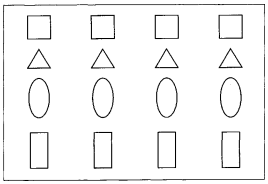 3. Четвертый лишний. Раскрасить геометрические фигуры:• квадраты - красным цветом, 2-й оставить белым;• треугольники - коричневым, 4-й оставить белым;• овалы - синим, 3-й оставить белым;• прямоугольники - зеленым, 1-й оставить белым.- Скажи, какая фигура лишняя в каждом ряду. Объясни, почему.Задание № 60. Далеко - близко, высоко - низко1. Рассмотри картинки.2. Покажи и ответь:- Что летит высоко? Кто летит низко? (Рис.1.)- Что висит высоко? Что висит низко? (Рис. 2.)- Какой светильник высоко? Какой светильник низко? (Рис. 3.)3. Дай полный ответ:- Самолет летит высоко или низко?- Бабочка летит высоко или низко?- Звезда висит высоко или низко?- Шарик висит высоко или низко?- Люстра висит высоко или низко?- Настольная лампа стоит высоко или низко?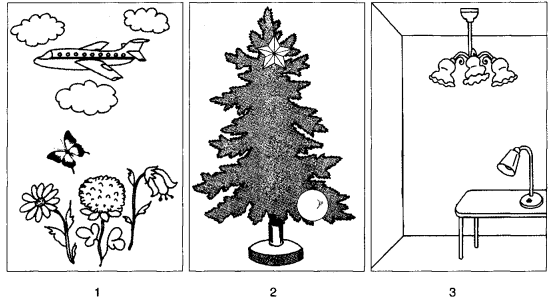 4. Скажи: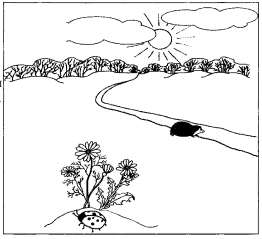 - Что далеко? Что близко?- Кто далеко? Кто близко?5. Выучи:Вот летит самолет высоко-высоко. Жук летит и
жужжит низко-низко. Улетает самолет далеко-далеко. Жук летает и жужжит близко-близко. 